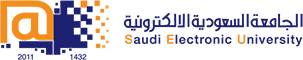 College of Administrative and Financial SciencesAssignment - 3Project Management (MGT323)Deadline: 28/11/2020 @ 23:59For Instructor’s Use onlyInstructions – PLEASE READ THEM CAREFULLY The Assignment must be submitted on Blackboard (WORD format only) via allocated folder.Assignments submitted through email will not be accepted.Students are advised to make their work clear and well presented, marks may be reduced for poor presentation. This includes filling your information on the cover page.Students must mention question number clearly in their answer.Late submission will NOT be accepted.Avoid plagiarism, the work should be in your own words, copying from students or other resources without proper referencing will result in ZERO marks. No exceptions. All answered must be typed using Times New Roman (size 12, double-spaced) font. No pictures containing text will be accepted and will be considered plagiarism).Submissions without this cover page will NOT be accepted.Use Saudi Electronic University academic writing standards and APA style referencing guidelines.Support your submission with course material concepts, principles, and theories from the textbook and at least three to five peer-reviewed journal articles unless the assignment calls for more.You are advised to use Saudi Digital Library (SDL) to access academic references.It is strongly encouraged that you submit all assignments into the safe assignment Originality Check prior to submitting it to your instructor for grading. Assignment Workload: This Assignment comprise of a Case Study.Assignment is to be submitted by each student individually.Assignment Purposes/Learning Outcomes: After completion of Assignment-3 students will able to understand the  Demonstrate a deep understanding of project management concepts and theories as well as approaches to project management – (L.O-1.1) Demonstrate the ability to monitor and control the project – (L.O-2.9)Demonstrate the ability to work with others effectively as a team member in project management, related to case studies or new themes – (L.O- 3.5)Assignment-3-Case StudyAssignment Question:						           (Marks 5)Please read the Case-10.1 “The Blue Sky Project.”  from Chapter 10 “Being an Effective Project Manager” given in your textbook – Project Management: The Managerial Process 8th edition by Larson and Gray page no: 384 also refer to specific concepts you have learned from the chapter to support your answers.  Answer the following questions with 500 Words limit.If you were Garth, how would you respond to the director? (1.5 Marks)What mistakes did Garth make? (1.5 Marks)What are the lessons to be learned from this case? Based on specific concepts from the chapter give your opinion.  (2 Marks)Answers:1.2.3.Course Name: Project ManagementStudent’s Name:Course Code:MGT323Student’s ID Number:Semester: ICRN:Academic Year:2020-21, I TermAcademic Year:2020-21, I TermInstructor’s Name:Instructor’s Name:Students’ Grade:  Marks Obtained/Out of 5Level of Marks: High/Middle/Low